ИТОГИ   СПОРТИВНЫХ    СОРЕВНОВАНИЙI  группа  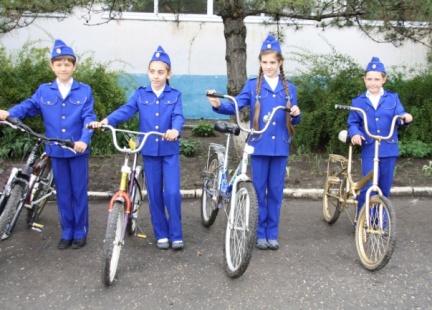 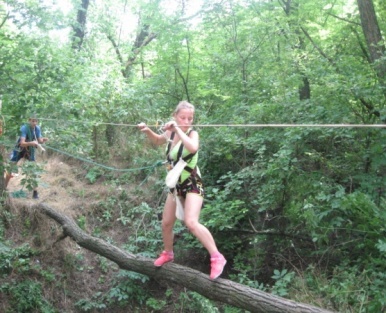 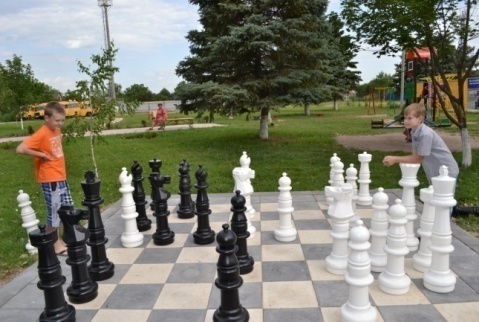 ОУСильные, ловкие, смелые (начальная школа)шахматышашкиТурнир по легкой атлетике на Кубок Губернатора Краснодарского краяТурнир по легкой атлетике на Кубок Губернатора Краснодарского краяТурнир по легкой атлетике на Кубок Губернатора Краснодарского краяТурнир по легкой атлетике на Кубок Губернатора Краснодарского краяТурнир по настольному теннису на Кубок Губернатора Краснодарского краяТурнир по настольному теннису на Кубок Губернатора Краснодарского краяБезопасноеколесоТурслётСуммаместИТОГОУСильные, ловкие, смелые (начальная школа)шахматышашкиТурнир по легкой атлетике на Кубок Губернатора Краснодарского краяТурнир по легкой атлетике на Кубок Губернатора Краснодарского краяТурнир по легкой атлетике на Кубок Губернатора Краснодарского краяТурнир по легкой атлетике на Кубок Губернатора Краснодарского краястаршая группамладшая группаБезопасноеколесоТурслётСуммаместИТОГОУСильные, ловкие, смелые (начальная школа)шахматышашкистаршая группастаршая группамладшая группамладшая группастаршая группамладшая группаБезопасноеколесоТурслётСуммаместИТОГОУСильные, ловкие, смелые (начальная школа)шахматышашкиюношидевушкиюношидевушкистаршая группамладшая группаБезопасноеколесоТурслётСуммаместИТОГСОШ№ 439361511141341СОШ№ 6272221521015342СОШ№ 16111583291058453СОШ№ 1 410575733383554СОШ№ 10821013295762565СОШ№ 3 767376425106576СОШ№ 258846868429597СОШ№ 7 104494476697638СОШ№ 5 656899848710709СОШ№ 20 9391010101079348010